السيرة الذاتيةالاسم الرباعي واللقب: علاء بدر حسن فرج الجيزانيتاريخ الميلاد          : 1972محل الولادة           : بغدادالحالة الزوجية        : متزوجعدد الأولاد           : خمسةالديانة                 : مسلمعنوان السكن         : بغداد التخصص العام       : الفيزياء  التخصص الدقيق     : البصرياتالعنوان الوظيفي      : تدريسيتاريخ أول تعيين      : 2002اللقب العلمي          : أستاذ مساعد ( بتاريخ 2009)الشهادة                : دكتوراه      ( بتاريخ 2014)عنوان العمل          : جامعة بغداد / كلية التربية للعلوم الصرفة ابن الهيثمالتدرج الوظيفي      :  بكالوريوس فيزياء من كلية التربية / جامعة بغداد                           ماجستير فيزياء من كلية التربية / جامعة بغداد                          دكتوراه فيزياء من كلية التربية / الجامعة المستنصريةاللغات التي يجيدها  : العربية والانكليزيةعدد البحوث المنجزة : 17عدد الكتب المؤلفة    : 1البريد الالكتروني     : alaajizany@yahoo.comرقم الجوال            : 07713950197Name : alaa Badr HasanAge : 45 years Gender : male Address : Baghdad , IraqCertification : Ph. DOccupation : university teacherScientific title : assistant professor Occupation address : university of  Baghdad Specialization : physics / electro-optics Language : Arabic & English E.mail : alaajizany@yahoo.com  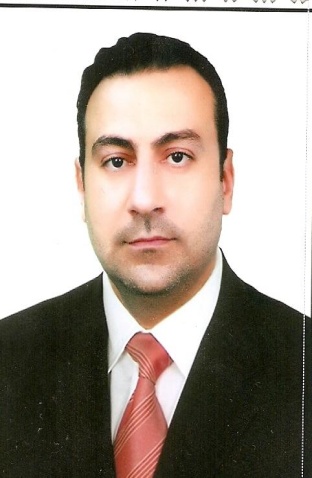 